Приложение  1к Порядку проведения проверки субъекта хозяйствования на возможность выполнения им требований лицензионных условий для получения лицензии  (пункт 2.3)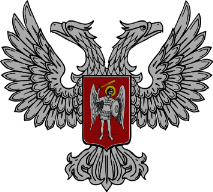 ДОНЕЦКАЯ НАРОДНАЯ РЕСПУБЛИКА МИНИСТЕРСТВО СТРОИТЕЛЬСТВА И ЖИЛИЩНО-КОММУНАЛЬНОГО ХОЗЯЙСТВА(МИНСТРОЙ ДНР). Донецк, ул. Университетская, 13, e-mail: minjkx@gmail.com НАПРАВЛЕНИЕ для проведения проверки             									№	 (дата)  В соответствии __________________________________ направляется:1.                                                       (должность, ф.и.о.)для проведения проверки субъекта хозяйствования на возможность выполнения требований  лицензионных условий для получения лицензии на  осуществление хозяйственной деятельности на: (наименование и местонахождение  соискателя лицензии) на основании распоряжения: __________________________________________________________________(наименование органа лицензирования, дата и номер распоряжения)и ________________________________________________________________ (указывается основание проведения проверки)Направление действительно при предъявлении служебного удостоверения. Срок проведения проверки: с «__» _______  . по «___» ________ . Продолжение Приложения 1Работники органа лицензирования имеют право  беспрепятственного доступа в места фактического нахождения и/или государственной регистрации субъектов хозяйствования,  к документам и материалам, необходимым для проведения проверки и осуществления контроля за выполнением требований лицензионных условий.____________________			__________________         ____________             (должность)                             	              (подпись)    		                 (ф.и.о.)М.П.     